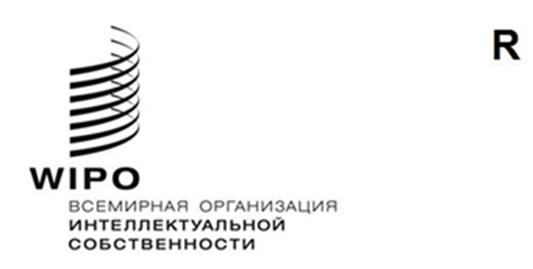 WO/GA/54/8оригинал:  английскийдата:  16 сентября 2021 г.Генеральная Ассамблея ВОИСПятьдесят четвертая (25-я очередная) сессия 
Женева, 4–8 октября 2021 г.Вопросы, касающиеся созыва дипломатической конференции по принятию договора о законах по образцам (ДЗО)Документ подготовлен Секретариатом	На своей сорок седьмой (22-й очередной) сессии, состоявшейся в Женеве 
5–14 октября 2015 г., Генеральная Ассамблея Всемирной организации интеллектуальной собственности (ВОИС) постановила (см. документ WO/GA/47/19, пункт 123)*:«что текст основного предложения в отношении Договора о законах по образцам должен быть окончательно доработан ПКТЗ на его тридцать четвертой и тридцать пятой сессиях;(i)	созвать дипломатическую конференцию для принятия Договора о законах по образцам в конце первой половины 2017 г. только в том случае, если обсуждение вопросов оказания технической помощи и раскрытия будет завершено на тридцать четвертой и тридцать пятой сессиях ПКТЗ;(ii)	что текст основного предложения в отношении Договора о законах по образцам должен быть окончательно доработан ПКТЗ на его тридцать четвертой и тридцать пятой сессиях;(iii)	что если дипломатическая конференция будет созвана в конце первой половины 2017 г., то сроки и место проведения дипломатической конференции будут определены на заседании подготовительного комитета, которое должно быть проведено сразу после тридцать пятой сессии ПКТЗ».	Во исполнение поручения Генеральной Ассамблеи ВОИС Постоянный комитет по законодательству в области товарных знаков, промышленных образцов и географических указаний (ПКТЗ) на своих тридцать четвертой (16–18 ноября 2015 г.) и тридцать пятой (25–27 апреля 2016 г.) сессиях продолжил обсуждение текста основного предложения в отношении Договора о законах по образцам (ДЗО) с целью его окончательной доработки.	По итогам тридцать пятой сессии ПКТЗ Председатель заявил о том, что, по мнению ряда делегаций, проделанной ПКТЗ работы достаточно для того, чтобы прийти к заключению о том, что текст основного предложения (содержащийся в 
документах SCT/35/2 и 3) является окончательно доработанным.  Некоторые делегации выразили мнение о том, что результаты работы ПКТЗ служат достаточной основой для завершения выработки основного предложения и что в дополнительной проработке нуждается всего несколько элементов.  Ряд других делегаций отметили, что проделанной ПКТЗ работы недостаточно для выработки окончательного текста основного предложения (см. документ SCT/35/7, пункт 7).	На своей сорок восьмой (26-й внеочередной) сессии, состоявшейся 3–11 октября 2016 г. в Женеве, Генеральная Ассамблея ВОИС:«постановила, что на своей следующей сессии, которая состоится в октябре 2017 г., она продолжит рассмотрение вопроса о созыве дипломатической конференции для принятия Договора о законах по образцам с целью провести ее в конце первой половины 2018 г.» (см. документ WO/GA/48/17, пункт 146).	На своей сорок девятой (23-й очередной) сессии, состоявшейся 2–11 октября 2017 г. в Женеве, Генеральная Ассамблея ВОИС:«постановила, что на своей следующей сессии в 2018 г. она продолжит рассмотрение вопроса о созыве дипломатической конференции для принятия Договора о законах по образцам с целью провести ее в конце первой половины 2019 г.» (см. документ WO/GA/49/21, пункт 149).	На своей пятидесятой (27-й внеочередной) сессии, состоявшейся 
24 сентября – 2 октября 2018 г. в Женеве, Генеральная Ассамблея ВОИС продолжила рассмотрение вопроса о созыве дипломатической конференции для принятия ДЗО.  По окончании этой сессии Генеральная Ассамблея ВОИС:«постановила, что на своей следующей сессии, которая состоится в 2019 г., она продолжит рассмотрение вопроса о созыве дипломатической конференции для принятия Договора о законах по образцам с целью провести ее в конце первой половины 2020 г.» (см. документ WO/GA/50/15, пункт 166).	На своей пятьдесят первой (24-й очередной) сессии, состоявшейся 
30 сентября – 9 октября 2019 г. в Женеве, Генеральная Ассамблея ВОИС продолжила рассмотрение вопроса о созыве дипломатической конференции для принятия ДЗО.  На этой сессии посол Сокорро Флорес Лиера (Мексика) провела от имени Председателя Генеральной Ассамблеи ВОИС неофициальные консультации и представила Генеральной Ассамблее ВОИС компромиссный вариант предложения (см. документ WO/GA/51/18, пункт 150).  Однако это предложение не было принято, и Генеральная Ассамблея ВОИС:«постановила, что на своей следующей сессии в сентябре 2020 года она продолжит рассмотрение вопроса о созыве дипломатической конференции для принятия Договора о законах по образцам с целью ее проведения в конце первого полугодия 2021 года» (см. документ WO/GA/51/18, пункт 155).	После этого решения ПКТЗ провел сорок вторую сессию (4–7 ноября 2019 г.), подводя итоги которой Председатель заявил, что «ПКТЗ <…> принял к сведению решение Генеральной Ассамблеи продолжить рассмотрение данного вопроса на своей следующей сессии в 2020 г.» (см. документ SCT/42/8, пункт 7).	На своей пятьдесят третьей (29-й внеочередной) сессии, состоявшейся 
21–25 сентября 2020 г. в Женеве (в гибридном формате), Генеральная Ассамблея ВОИС не рассматривала вопрос о созыве дипломатической конференции для принятия ДЗО, поскольку повестка дня сессии была урезана по причине пандемии COVID-19.	Со времени проведения сорок второй сессии ПКТЗ (4–7 ноября 2019 г., Женева) о своей заинтересованности провести дипломатическую конференцию для принятия ДЗО в случае, если Генеральная Ассамблея ВОИС примет соответствующее решение, заявили три государства-члена.	Так, на сорок второй сессии ПКТЗ члены Комитета были проинформированы о письме Председателя Государственного комитета по науке и технологиям Беларуси 
г-на Александра Шумилина на имя Председателя ПКТЗ г-на Альфредо Карлоса Рендона Альгары в отношении предложения Беларуси провести дипломатическую конференцию для принятия ДЗО в случае вынесения Генеральной Ассамблеей ВОИС решения о созыве (см. документ SCT/42/7).	Кроме того, до начала работы сорок третьей сессии ПКТЗ Секретариат распространил вербальную ноту Постоянного представительства Индонезии при Отделении Организации Объединенных Наций (ООН), Всемирной торговой организации (ВТО) и других международных организациях в Женеве, адресованную Генеральной Ассамблее ВОИС и Председателю ПКТЗ, в отношении предложения Индонезии провести дипломатическую конференцию для принятия ДЗО в случае вынесения Генеральной Ассамблеей ВОИС решения о ее созыве 
(см. документ SCT/43/5).	О своей заинтересованности провести дипломатическую конференцию для принятия ДЗО сообщила и Саудовская Аравия, направив через свое Постоянное представительство при Отделении ООН и других международных организациях в Женеве две вербальные ноты от 18 марта 2021 г. и 16 июня 2021 г., адресованные Международному бюро ВОИС.	Генеральной Ассамблее ВОИС предлагается:рассмотреть информацию, изложенную в настоящем документе; и принять решение о возможности созыва дипломатической конференции для принятия Договора о законах по образцам в конце первой половины 2022 г. в сроки и в месте, которые будут определены подготовительным комитетом.[Конец документа]